让年轻身经百战——滴滴2021产研春季校园招聘正式启动！滴滴与大家相识，已有9年时光9年的闪光里程我们载着来自五湖四海的乘客今天，带上你的热爱和我们一起踏上这场寻找同类的奇幻之旅一起拥抱滚烫的人生吧~想成为有担当、敢挑战的产研小桔人吗你准备好加速蜕变了吗错过的同学抓住最后的机会啦！和滴滴一起，让年轻身经百战！面向对象2021届毕业生毕业时间：2020年9月1日-2021年8月31日之间【中国大陆（内地）以毕业证为准，中国港澳台及海外地区以学位证为准】招聘岗位技术类前端开发 / 后端开发 / 移动客户端开发软件测试 / 算法工程师 / 数据分析师产品设计类产品助理 / 视觉设计师工作地点北京 / 杭州校招日历简历投递：即日起至2021年4月24日笔试安排：3月下旬面试安排：以远程面试为主，请关注滴滴校园招聘公众号以及短信、邮件通知投递通道电脑端：滴滴校招官网campus.didiglobal.com移动端：关注“滴滴校园招聘”公众号点击【加入我们】跳转校招官网*友情提示：每位同学仅可投递一个职位哦~内推攻略内推福利：简历免筛选，直通笔试~操作步骤：找到身在滴滴的小桔子获取ta的内推专属链接（职位二维码/链接）扫描ta分享的个人内推海报上传简历完成内推校招资讯关注滴滴校园招聘官方账号，掌握校招最新动态，解锁独家职场爆料~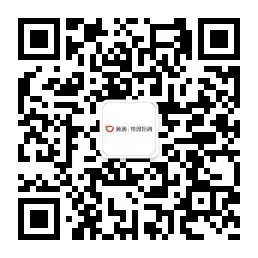 如有任何疑问，欢迎发送邮件至滴滴校招公邮：CY-campus@didiglobal.com或在“滴滴校园招聘”公众号留言HR小哥哥小姐姐会为你解答哦~滴滴出行是领先的一站式移动出行和本地生活服务平台，业务覆盖亚太、拉美、俄罗斯和南非，为初入职场的你提供不设限的职业发展空间。业务覆盖多品类，网约车、出租车、顺风车、公交、共享单车、共享电单车、代驾、汽车服务、配送及货运、社区团购、金融和企业服务等多元化服务，和你一起探索科技生活的无限可能。产研团队将持续致力于以脚本语言、数据和算法等提升用户体验，创造社会价值，建设安全、开放、可持续的未来移动出行和本地生活服务新生态。